Dear Families,A new school year has begun!.  I would like to take this chance to introduce myself and welcome you to my classroom. This is going to be an interesting year.  I anticipate many changes and flexibility is going to be the name of the game as we navigate through another year with COVID-19.  Please feel free to contact me anytime if something comes up.  My email address is as follows:jason.ladegard@lebanonct.orgThis is the quickest and easiest way to get a hold of me. You may also email me by going to the Lebanon Elementary School website.  Click on the Faculty button and scroll down to third grade.  There will be a button with my name on it.  Click it, and you will be able to email me.  Email is the best way to get a hold of me as I check it periodically throughout the day.You can also get in contact with me by phone.  You can leave me a voicemail message, and I’ll get back to you as soon as possible.  The number is 860-642-5781.  I check my voicemail in the morning and before leaving the school each day.I also have a web page where you can obtain this information and see upcoming events, see the monthly newsletter, as well as other helpful resources.  I will try to update the site monthly.  It will also contain photos of the class, but will never include the students’ names or our room number.  A permission slip will be coming home with this letter asking for permission to use your child’s photo for display in the room and/or on the webpage.  You can see the webpage at http://mrladegardthirdgrade.weebly.comThe first couple of weeks will be your child’s chance to become familiar with the procedures of our classroom, a new group of children, and myself.  Our Special Schedule is the following:Monday - Physical Education (P.E.)Tuesday – TechnologyWednesday – Art Thursday – MusicFriday – LibraryOn Wednesdays, your child will have Morning Activities at 8:35 to 9:00, so please send them into school with sneakers.I look forward to an amazing school year and a chance to meet all of you.Sincerely,Jason Ladegard(My Grading Information is on the back of this letter)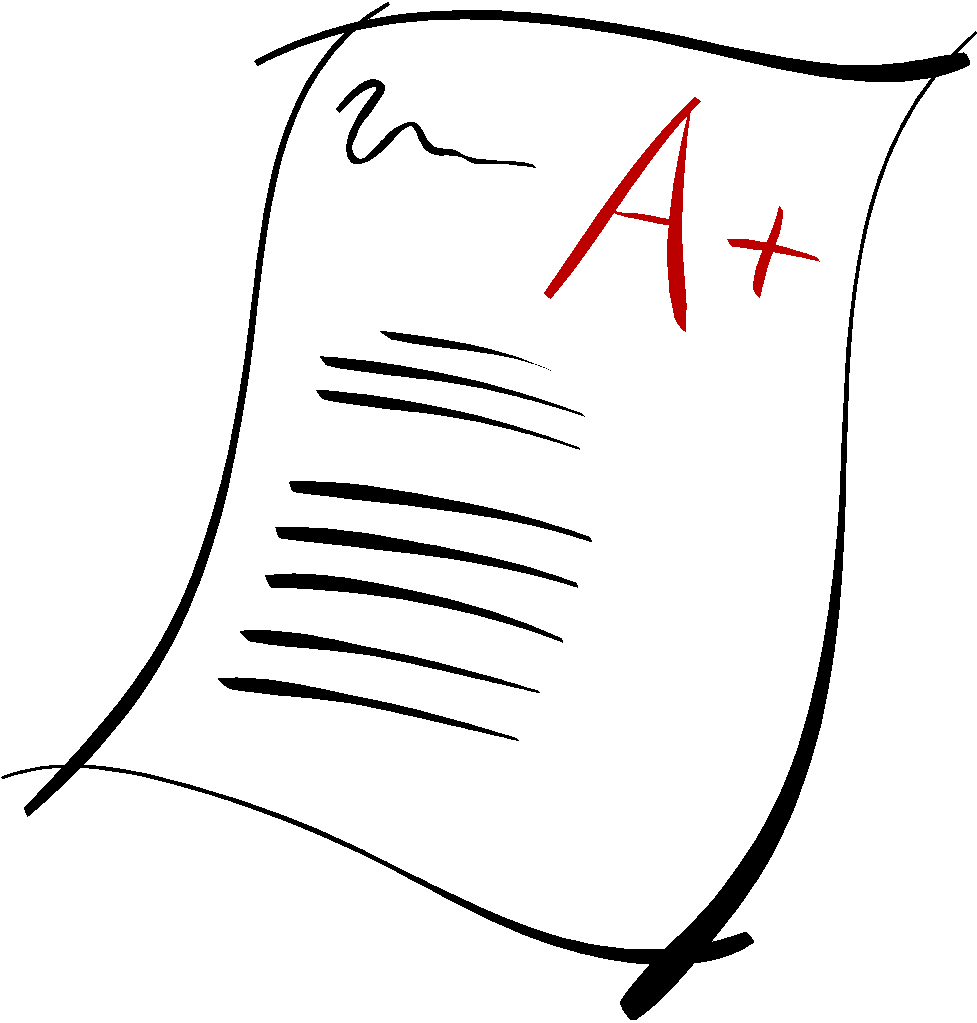 Mr. Ladegard’s Grading SystemMy grading system for the most part consists of numerical averages, but there are times when I’ll use letter grades and rubrics.  Check System: Means they did it and understood it but may have some minor mistakes.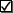 + Means they understood it and got them all right with no help- Means that they are struggling with the concept, but are getting close to understanding it + Means they understand the concept and quality of work is excellent- means they don’t understand the concept or didn’t complete the assignmentI will also use letter grades that correspond to the report letters for certain projects. E = Exceeds StandardM = Meets StandardP = Progressing Towards Meeting StandardL = Limited Progress Towards Meeting Standard